To:		Municipal Judges Elected or Appointed since June 2017Date:		March 12, 2019RE:		May 7-10 Municipal Judge Orientation InstituteYou are formally invited to attend the Municipal Judge Orientation Institute to be held at The Holiday Inn Hotel in Marshfield, beginning at noon on May 7 and continuing until early afternoon on May 10. As you know, your attendance at this seminar is mandatory as required by Supreme Court Rule 33.In order to guarantee rate ($82 per night/single occupancy) and availability, you should immediately make your room reservation with the Holiday Inn. This block of rooms will be held until May 6. The hotel’s phone number is:  715-486-1500. Please inform the hotel staff that you are reserving a room in the Municipal Judge block. We cannot guarantee the State rate or that rooms will be available at all, for reservations called in after May 6.Enclosed is the tentative agenda for the Orientation Institute.  As you can see, the days are packed and we hope that you will find them to be stimulating and informative.  While the Tuesday afternoon and Wednesday Orientation is for new judges only, the Municipal Judge Institute on Thursday and Friday is open to municipal judges elected or appointed since 2014 and judges who serve small municipalities.Please complete and return the enclosedregistration form to our office by April 19th.Questions? Call Carol Koschel at 608-266-7816Registration Form Municipal Judge Orientation Marshfield Holiday InnMay 7-10, 2019I will attend the Municipal Judge Orientation Institute to be held at the Holiday Inn in Marshfield.  Please send me confirmation materials.Return Registration form by April 19 to:						Municipal Judge Orientation	                  			Office of Judicial Education					110 E. Main St., Suite 200					Madison, WI  53703						or					FAX to 608-261-6650					or email to:  carol.koschel@wicourts.govIf you have disability related needs please indicate specific needs and requests for assistance:  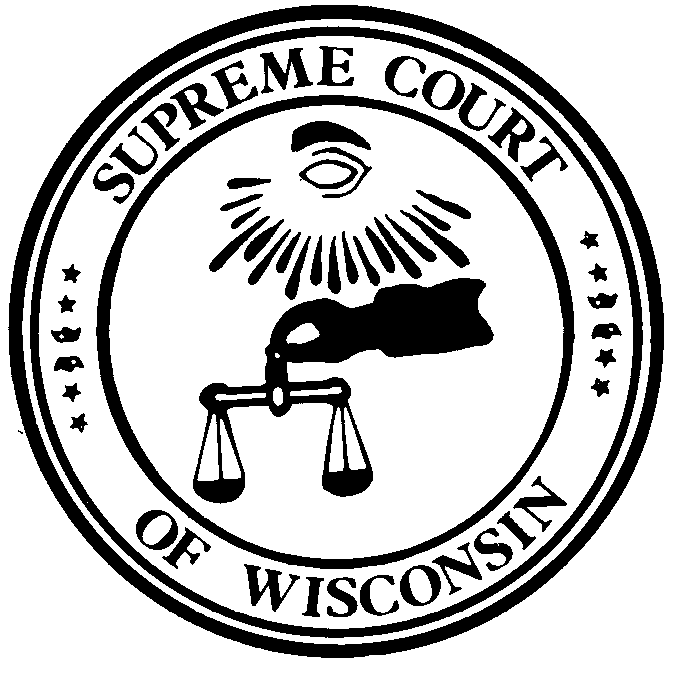 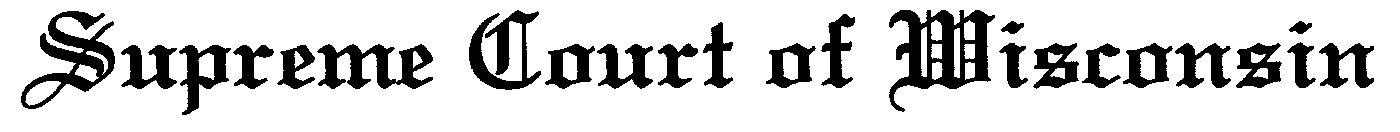 DIRECTOR OF STATE COURTSDIRECTOR OF STATE COURTSDIRECTOR OF STATE COURTSHon. Randy R. KoschnickDirector of State CourtsHon. Randy R. KoschnickDirector of State CourtsPatience D. RoggensackChief JusticeAtty. Karla J. BaumgartnerDirectorJudicial EducationTelephone (608) 266-7816Fax (608) 261-6650Atty. Karla J. BaumgartnerDirectorJudicial EducationTelephone (608) 266-7816Fax (608) 261-6650Name:Municipality:Email for confirmation: Non-judge occupation:Lunch will be provided on May 8 and 10.  Please note any dietary restrictions:Lunch will be provided on May 8 and 10.  Please note any dietary restrictions: